10. ROČNÍK STUDENTSKÁ KONFERENCE 2017-2018CELKEM SE SOUTĚŽILO V 5 SEKCÍCH s počtem 73 studentůV komisi vedle učitelů usedlo i 5 studentů jako hodnotitelé. Jednalo se o studenty 4.ročníku, kteří soutěžili v minulých prezentacích, jeden studen byl ze 3.ročníku.Slavnostní vyhodnocení proběhlo jako každý rok v Domě menšin na I.P.Pavlova.Studenti, kteří se umístili na 1. až 3. místě získali finanční poukázky od Rady rodičů a od školy upomínkové dárky. Sekce DOPRAVNÍ: počet soutěžících 13Sekce TECHNICKÁ: počet soutěžících 8Sekce SPORTOVNÍ: počet soutěžících 16Sekce ZEMĚPISNÁ: počet soutěžích 18Sekce NEDOPRAVNÍ: počet soutěžících 18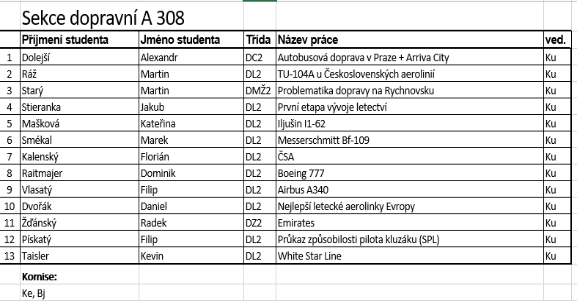 Dopravní sekce: 1. Starý Martin, DMŽ2: Problematika dopravy na Rychnovsku2. Ráž Martin, DL2: TU-104 A u Československých aerolinií3. Dolejší Alexander: Autobusová doprava v Praze + Arriva City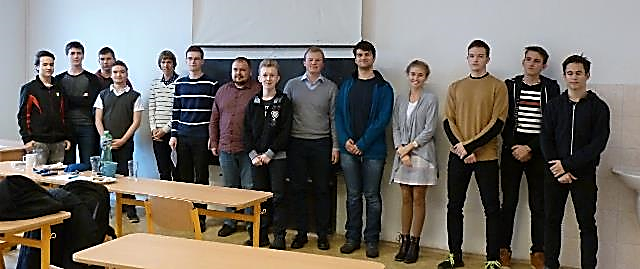 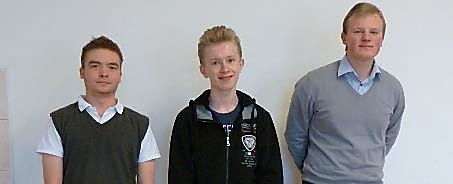 Alex Dolejší – Martin Starý – Martin Ráž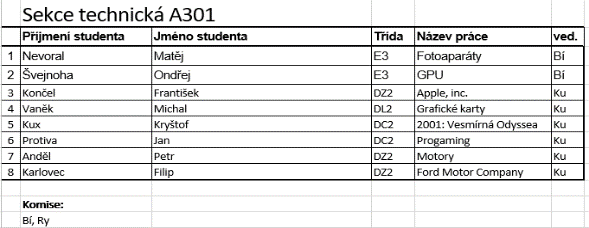 Technická sekce:1. Nevoral Martin, E3: Fotoaparáty2. Kux Kryštof, DC2: Vesmírná odysea3. Švejnoha Ondřej, E3: GPU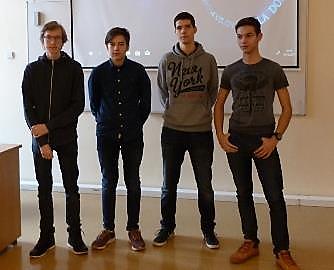 Kryštof Kux – Ondřej Švejnoha – František Konče – Matěj Nevoral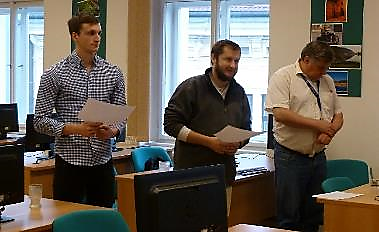 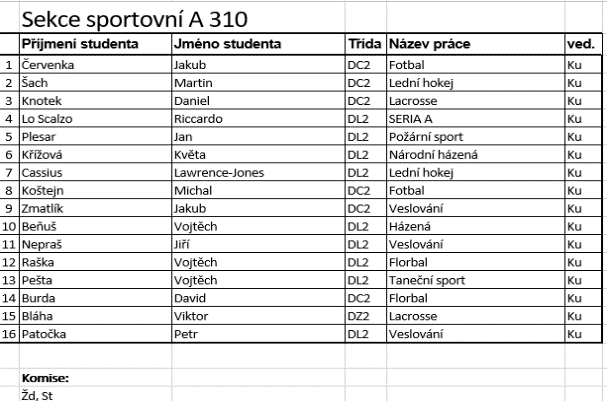 Sportovní sekce: 1. Beňuš Vojtěch, DL2: Házená2. Burda David, DC2: Florbal3. Patočka Petr, DL2: Veslování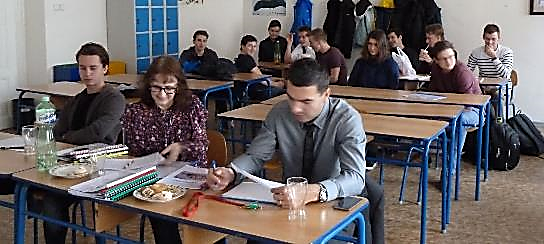 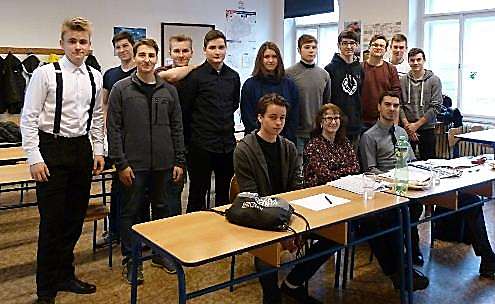 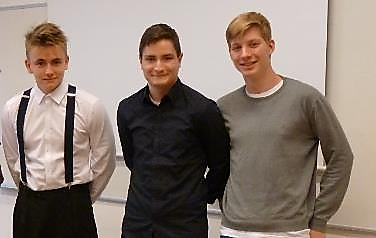 Vojtěch Beňuš – David Burda – Petr Patočka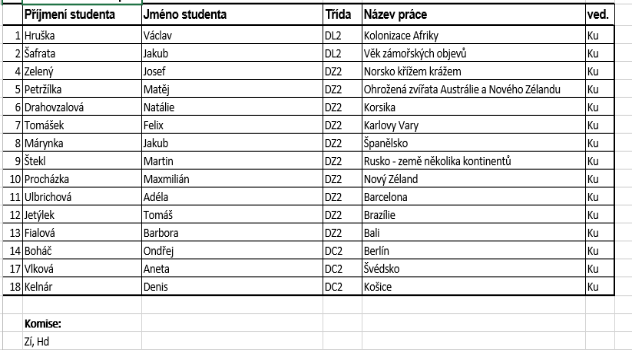 Zeměpisná sekce:1. Zelený Josef, DZ2: Norsko křížem krážem2. Boháč Ondřej, DC2: Berlín3. Vlková Aneta, DC2: Švédsko​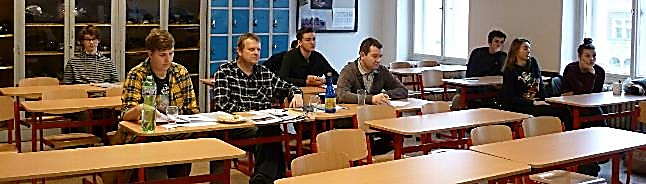 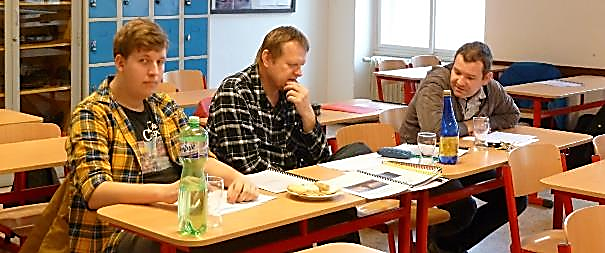 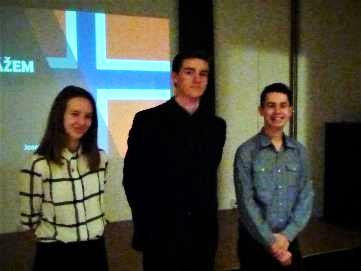 Aneta Vlková – Josef Zelený – Ondřej Boháč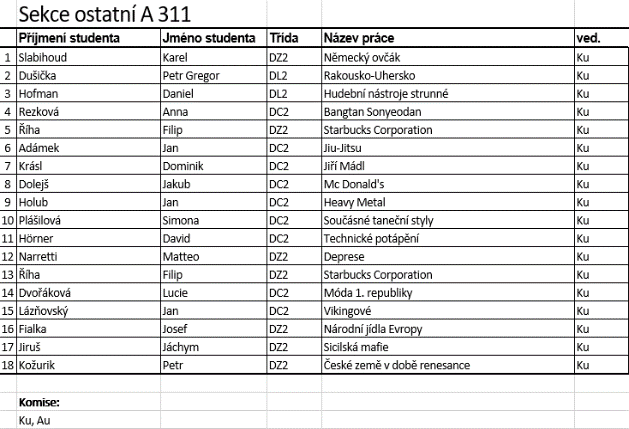 Ostatní-sekce:1. Lázňovský Jan, DC2: Vikingové2. Holub Jan, DC2: Heavy Metal3. Dvořáková Lucie, DC2: Elegance 1. republiky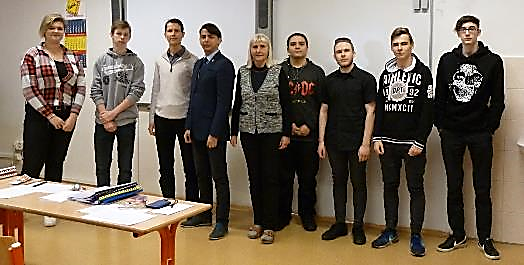 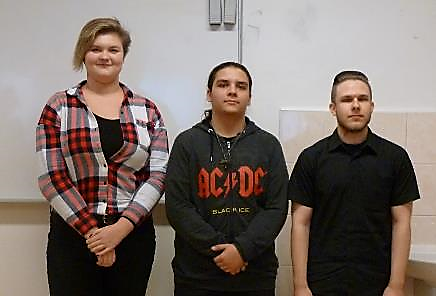 Lucie Dvořáková – Jan Holub – Jan Lázňovský